雲林縣因應嚴重特殊傳染性肺炎辦理大型活動防疫計畫(範本)填表日期：　　年　　月　　日█防疫計畫（請條列說明）進行風險評估：掌握參加者資訊：入場室內活動採實名/聯制。(以實名制為主)參加者及工作人員入場須全程佩戴口罩。活動空間之通風換氣情況:加強活動空間維護：維持活動場所良好通風及足夠換氣。活動參加者相關安全距離規範控管入場人數，確保符合容留人數計算，不過度擁擠。場內及場外所有人員之間皆需保持____公尺以上間距(需標示間隔點)，可採分批進場、梅花式安排座位，並得視需要調整減少該空間的容留人數(需提供場地平面圖)。場外排隊區及場內熱鬧區工作人員進行人流引導。明確劃定活動區域界線，並設實體圍籬區隔，出入口管制。居家隔離、居家檢疫、自主健康管理、呼吸道症狀或腹瀉等者不得參加(包含民眾、表演者、工作人員)。入場者須接受落實自我健康狀況監測量測體溫，倘有發燒(耳溫≧ 38℃；額溫≧37.5℃)，不得入場。活動防疫工作應變措施：(依據活動實際辦理場域及內容建立)現場防疫措施、防護用品準備及提請民眾配合事項入場前安排工作人員協助對民眾進行體温量測及症狀評估；進行手部消毒後再入場。出入口處張貼防疫海報/看板(包含全程戴口罩、保持社交距離)及相關公告。設訂人流控管或總量管制，防範活動範圍內人潮擁擠。室內空間至少1.5米/人(2.25平方米/人)，室外空間至少1米/人(1平方米/人)。要求所有人員活動期間(包含排隊入場時)須全程佩戴口罩，除補充水分之外。備妥足量之防疫用品(如肥皂、洗手乳、含酒精消毒液、體溫量測器及備用口罩等用品) 活動空間(含公廁)清潔消毒及現場定期消毒計畫。增加公共空間及廁所消毒頻率(至少30分鐘一次)，並視人潮狀況增加消毒頻率。活動現場須安排人員走動式防疫宣導(間隔100公尺1組人員)，確認民眾配合防疫事項。醫療支援及救護動線規劃(含現場配置圖)規劃隔離安置場所(留觀區)，如發現疑似症狀撥打本府衛生局防疫專線，視需要安排救護車運送至適當的醫療院所診斷及治療。現場規劃醫護區及醫療支援。建立與雲林縣相關單位連繫窗口，雲林縣防疫專線5345811防疫措施之活動前、活動期間宣導計畫居家檢疫、居家隔離、自主健康管理期間者，及有發燒、呼吸道症狀、腹瀉、嗅味覺異常等疑似症狀之民眾（包括表演者及活動工作人員），不得參加相關活動。入場者須接受落實自我健康狀況監測量測體溫，倘有發燒(耳溫≧ 38℃；額溫≧37.5℃)，不得入場。參與活動者於管制區域內應全程佩戴口罩。為利通知防疫或相關訊息，主辦單位應宣導請參加民眾攜帶手機。現場衛教宣導(如為國際性活動，建議使用國際通用圖示)、勸導民眾配合防疫措施。餐飲區規劃活動場內僅可於餐飲區飲食，如有設置餐飲區，需符合餐飲管理原則。符合餐飲業防疫管理措施相關規定(包含不同桌之人員間保持1.5公尺以上間距、獨立包廂、屏風間隔或使用隔板； 定期清潔及消毒環境;除飲食外，應佩戴口罩;入口處量體溫，噴酒精、提供乾洗手液或洗手設備)工作人員健康管理計畫：訂定活動全體工作人員(含流動人員)健康監測計畫，並有異常追蹤處理機制；健康監測應作成紀錄；有發燒或感冒症狀者一律排除工作任務。工作人員防疫教育訓練落實自我健康狀況監測，倘有發燒(耳溫≧38℃；額溫≧37℃)、呼吸道症狀或腹瀉等，應主動向各組別負責人員報告，並採取適當的防護措施及引導就醫治療。訂有發燒及呼吸道症狀的請假規則及工作人力備援規劃，且所有工作人員都能知悉及遵循辦理。倘有發燒、呼吸道症狀或腹瀉等症狀，應安排請假或限制其活動/工作，直至未使用解熱劑/退燒藥且不再發燒24小時後，才可恢復其活動/工作。照護暫時留置之呼吸道症狀患者(活動臨時隔離區)，應佩戴外科口罩，並保持勤洗手的衛生習慣。如前開患者出現嚴重不適症狀(如高燒不退、吸呼困難、呼吸急促、胸痛暈眩、抽搐、嚴重腹瀉等)，活動之主辦單位應協助其儘速就醫。防疫小組及聯絡人、聯繫方式疫情備案：隨時因應疫情變化而取消、延期或其餘措施。備註：將依中央發布之「COVID-19(武漢肺炎)」因應指引：公眾集會滾動式隨疫情狀況調整。請在活動進行前一週(工作日)將計畫送達，以利審查。本縣防疫計畫檢核項目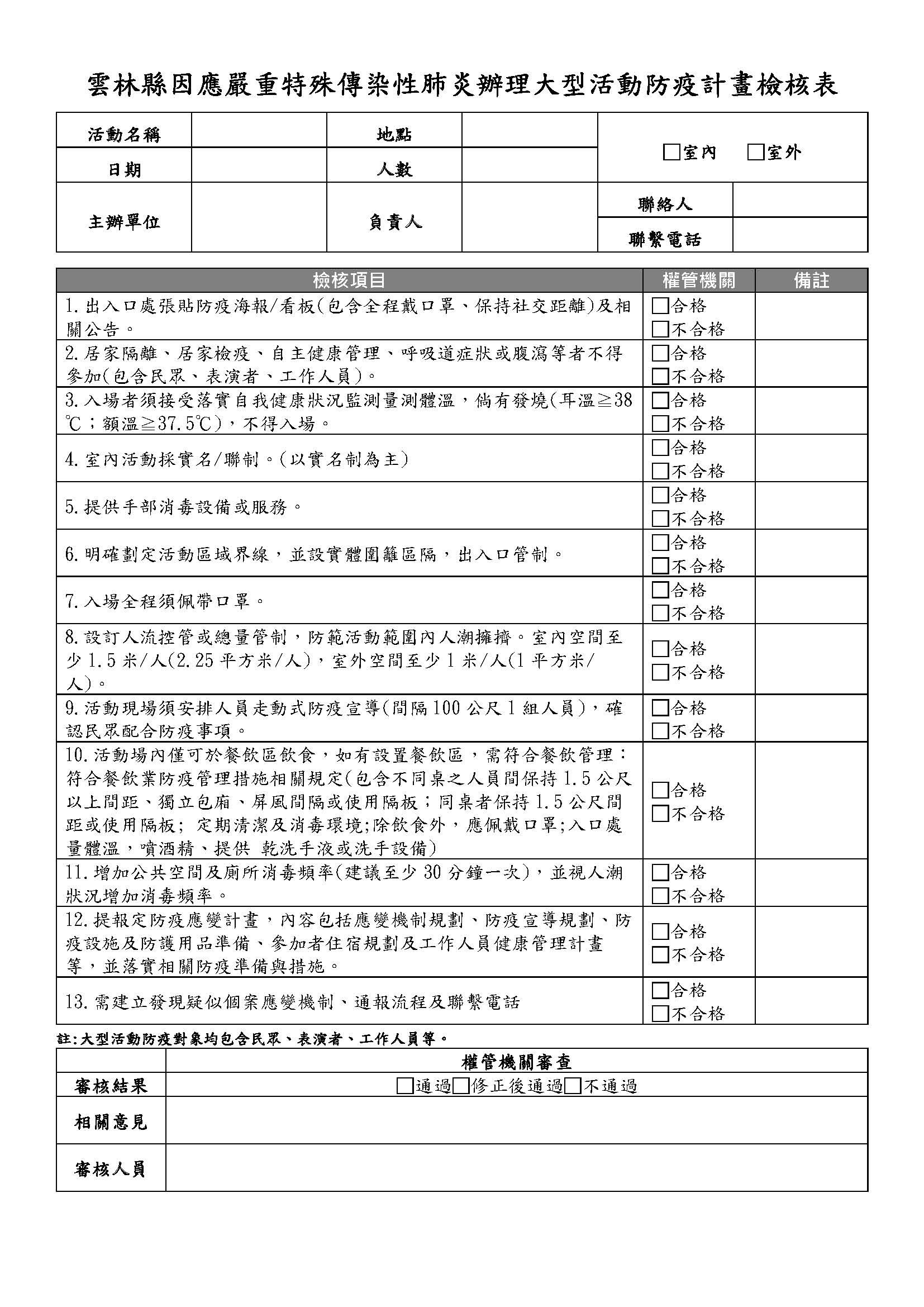 活動名稱地點□室內   □室外□室內   □室外日期人數□室內   □室外□室內   □室外主辦單位負責人活動場域面積：活動防疫聯絡人及聯繫方式聯繫電話職稱成員名單執掌召集人指揮疫情緊急應變等副召集人疫情通報中央主管機關等疫情醫療組掌握現場疫情並聯繫醫療機構後送等作業環境清消組環境消毒及防疫物品整理工作